       LIEZEL 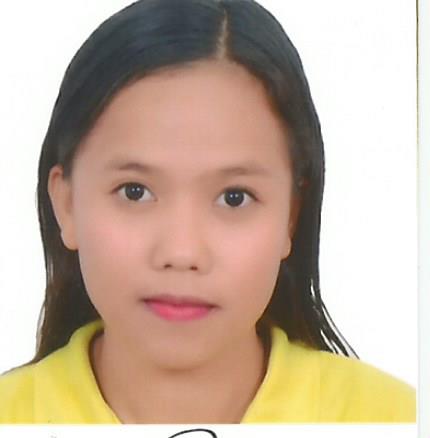 Liezel.357921@2freemail.com OBJECTIVE        
Seeking for a job to pursue a well satisfying career and healthy work environment where I can utilize my skills and knowledge efficiently for the organizational growth.PERSONAL DETAILSAge              	: 25 years oldNationality   	: FilipinoDate of Birth	: November 25, 1991Gender         	: FemaleCivil Status	: SingleEDUCATIONAL ATTAINMENT     VOCATIONAL				   INNOVATE ICT SYSTEM, INC.        		   Tacloban City, Philippines      		   Computer Hardware Servicing        		   (July 21- August 25, 2014)     TERTIARY				   EASTERN VISAYAS STATE UNIVERSITY    Tacloban City, Philippines   Bachelor of Science in Information Technology   (June 2010- May 2014)   Bachelor of Science in Environmental Science   (June 2008- October 2009)     SECONDARY			    STA. MESA NATIONAL HIGH SCHOOL     Dagami Leyte, Philippines     	    (June 2004- March 2008)     PRIMARY				    BUNTAY ELEMENTARY SCHOOL     Brgy. Buntay Dagami, Leyte, Philippines    (June 1998- March 2004)EMPLOYMENT RECORD	National Irrigation Administration	Leyte Irrigation Management Office	Tacloban City, PhilippinesResearch Assistant B	(May 18, 2015-December 31, 2016)Philippine Red Cross Leyte Chapter(Qatar Red Crescent)Tacloban City, PhilippinesCommunity Facilitator (Volunteer)	(September 1, 2014 - March 4, 2015)Philippine Red Cross Leyte ChapterTacloban, City, PhilippinesData Encoder(June 2, 2015 - July 25, 2014)EASTERN VISAYAS STATE UNIVERSITY (Accounting Office)Tacloban, City, PhilippinesOn The Job Training (OJT)(April 15, 2013 - June 29, 2013)COMMISION on ELECTION (COMELEC) Dagami Leyte, PhilippinesPCOS Technical Support  (May 13-14, 2013)DEPARTMENT OF SOCIAL WELFARE & DEVELOPMENT (DSWD)Dagami, Leyte, PhilippinesEnumerator (April 15, 2012- June 15, 2012)TRAININGS/ SEMINARS ATTENDED	STAFF DEVELOPMENT TRAINING	National Irrigation Administration	Ormoc Villa HotelOrmoc City, Leyte, Philippines	INFORMATION and COMMUNICATION TECHNOLOGY (ICT) ROAD SHOW	Tacloban Convention Center	Sagkahan , Tacloban City, Philippines	(March 18-19, 2014)COMMISSION ON ELECTION 	PCOS TECHNICAL SUPPORT TRAINING	Leyte Park Hotel, Tacloban City, Philippines	(April 4-6, 2013)	NATIONAL IRRIGATION ADMINISTRATION	Systems Management Training 	Balay Alumni,VSU, Baybay City, Leyte, Philippines	(October 17-19, 2012)SKILLSPublic SpeakingNetworkingOperating System: Windows XP, 7 and 8, 8.1 and 10MS-Word, MS-Excel, MS-PowerPoint Basic Computer Hardware Servicing 